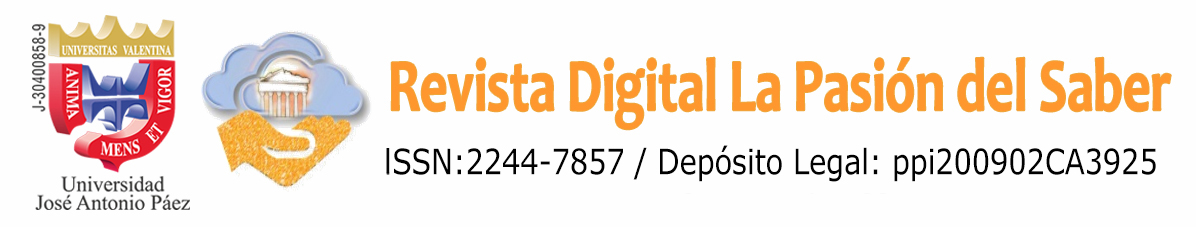 Título en Español, Fuente Arial, Tamaño 12, Negrita,Centrado, Interlineado 1,0Autores, (Nombre Apellido; Arial 11,)Código ORCID Institución(es). Ciudad, país ResumenFuente Arial, tamaño 12, interlineado sencillo, justificado. El resumen debe estar escrito en español y en inglés, en un párrafo estructurado con un máximo de 250 palabras. El resumen del trabajo describe el contenido del artículo haciendo énfasis en los aportes al tema estudiado. Las partes del resumen dependen en gran medida de las etapas de la investigación, de la sistematización y exposición de resultados. Sin embargo, debe contener al menos los siguientes aspectos: introducción, propósito fundamental, ubicación de la investigación en tiempo y lugar, metodología, resumen de los resultados, y enunciar las conclusiones principales. Debe hacer referencia al alcance del estudio y a los límites de validez de las conclusiones, sin incluir abreviaturas y referencias bibliográficas. Se acompaña con 3 a 5 palabras clave, en español e inglés, que permitan la indexación y localización del artículo a través de Internet y con base en referencias científicas.Palabras clave: fuente Arial, tamaño 12, sencillo, Justificado. Entre tres y cinco palabras clave separadas por punto y coma.Título En Inglés, Fuente Arial, Tamaño 12, Negrita,Centrado, Interlineado 1,0AbstractArial font, size 12, single spacing, justified. The abstract must be written in Spanish and English, in a structured paragraph with a maximum of 250 words. The abstract of the work describes the content of the article emphasizing the contributions to the topic studied. The parts of the summary depend to a large extent on the stages of the investigation, the systematization and presentation of results. However, it must contain at least the following aspects: introduction, fundamental purpose, location of the research in time and place, methodology, summary of the results, and state the main conclusions. It must refer to the scope of the study and the limits of validity of the conclusions, without including abbreviations and bibliographical references. It is accompanied by 3 to 5 keywords, in Spanish and English, that allow the indexing and localization of the article through the Internet and based on scientific references.Keywords: Arial font, size 12, single spacing, justified. Between 3 to 5 key words separated by semicolon.IntroducciónFuente Arial, tamaño 12, interlineado sencillo, justificado. La introducción del artículo debe incluir la descripción del contexto, los antecedentes del estudio, la naturaleza del problema y su importancia, además exponer los argumentos teóricos que sirven de base (sólo deben mencionarse las referencias estrictamente pertinentes). Además, se incorpora la finalidad o el objetivo del trabajo. Generalmente, se responde a la pregunta ¿Qué se hizo? Método/Materiales y Método  Fuente Arial, tamaño 12, interlineado sencillo, justificado. EL método hace referencia al conjunto de procedimiento racionales utilizados para alcanzar el objetivo o la gama de objetivos, debe guardar correspondencia con el fundamento teórico que rige la investigación que se reseña. La sección del método da respuesta a la pregunta clave ¿Cómo se hizo? En el caso que la investigación que se reseña lo amerite, indique los materiales usados y los análisis estadísticos, recuerde presentar datos, no estadísticas. De usar herramientas estadísticas descriptivas, sólo se mencionan y no se comentan; pero si usa herramientas de análisis más avanzadas, recuerde, colocar la cita bibliográfica. Análisis-Disertación/Resultados/Discusión de ResultadosFuente Arial, tamaño 12, interlineado sencillo, justificado. El análisis dentro de la investigación es el proceso que consiste en la realización de los procedimientos a los que el investigador deberá someter la información recabada con la finalidad de alcanzar los objetivos que el estudio se propone. Los resultados en un reporte de investigación o en artículo científico informan sobre los hallazgos. Aquí se encuentra la respuesta a la pregunta clave: ¿Qué se encontró? Mientras que la discusión de resultados, presenta “los principios, relaciones y generalizaciones que los resultados indican” (Day, 2005, p. 44). Igualmente, los compara y contrasta con estudios previos y los referentes teóricos, para establecer las diferencias o las coincidencias a partir del reconocimiento de las limitaciones y aportes del estudio Permite analizar y explicar los resultados, aplicaciones prácticas, conclusiones y recomendaciones, como el fruto de los nuevos conocimientos obtenidos en el estudio. Si sigue el formato IMRYD (Introducción, Método, Resultados y Discusión), “las conclusiones se incluyen dentro del apartado de la discusión” (Ferriols & Ferriols, 2005, p. 22).  Párrafos enumerados Fuente Arial, tamaño 12, interlineado sencillo, justificado. Cuando en uno de los apartados del artículo requiera hacer uso de párrafos enumerados se debe guardar el formato numérico número punto, o literal letra punto, (1., 2., a., b., …) con una sangría en los apartados de 0.32 cm, con sangría francesa de 0,63 cm. Igualmente debe considerarse lo referente a los niveles de los títulos, lo cual se hace de acuerdo a lo propuesto por las Normas APA en su 7a. Edición (2019). Ejemplo:El párrafo de enumeración está constituido por una lista de propiedades que describen un mismo objeto, hecho o idea, y por una misma frase organizadora, que indica al lector la estructura del párrafo.Gráficos, Figuras y TablasPrepare bien el material que ilustra sus datos o análisis.  Procure que haya coherencia en los datos representados y que sumen a su publicación. Generalmente en este apartado hay cierto margen de maniobra con el tamaño de la letra y espaciado, de tal manera que no queden cortados entre una página y otra. A continuación, se muestran un ejemplo del tratamiento de una figura, el cual es el mismo de los gráficos, en cuanto a título, nombre y nota.    Figura 1Nombre de la figura (Fuente Arial, tamaño 12, cursiva, interlineado sencillo, justificado)Nota: notas para aclaratorias y fuente. Fuente Arial, tamaño 10, interlineado sencillo, justificadoTablasLas tablas son otros de los ordenadores gráficos que se usan en un artículo científico. Solo el cuerpo, es decir, las celdas, tienen opción de presentación con interlineado sencillo o de 1,5, tamaño 11 o 12, para así lograr un diseño de tabla sea lo más efectivo y procure la compresión de la información presentada al lector.Tabla 1 (Fuente Arial, tamaño 12, negrita, interlineado sencillo, justificado)Nombre de la tabla (Fuente Arial, tamaño 12, cursiva, interlineado sencillo, justificado)Nota: notas para aclaratorias y fuente (Fuente Arial, tamaño 10, cursiva, interlineado sencillo, justificado) Solo la palabra Nota va en cursiva. a Usar estas llamadas para aclaratorias de los datos Conclusiones Fuente Arial, tamaño 12, interlineado sencillo, justificado. Si sigue el Formato IMRC (Introducción o problema, Método, Resultados y Conclusión), las conclusiones son el cierre del artículo, se retoman los objetivos y se comentan a la luz de los resultados, quien(es) escribe(n) presentan su(s) punto(s) de vista sobre los que se encontró en la realidad, hechos comprobados, consecuencias e implicaciones del estudio, aceptación o rechazo de hipótesis, así como las sugerencias a considerar en futuras investigaciones. También cumple la función de recapitular el trabajo (Molero de C., 2007, p. 29).Agradecimientos Fuente Arial, tamaño 12, interlineado sencillo, justificado. En los agradecimientos solo se incluyen aquellas instituciones que prestaron apoyo y respaldo al trabajo y para los entes financieros, en caso de haberlos. Referencias (solo las citadas en el texto) Fuente Arial, tamaño 10, Sangría Francesa a 0,63, anexar de forma alfabética.APA, (2019). Publication Manual of American Psychological Association. USA: APA Day, R. A. (2005). Cómo escribir y publicar trabajos científicos. Publicación Científica y Técnica No. 598. 3ª. Ed. OPS, The Oryx Press. http://www.bvs.hn/Honduras/pdf/Comoescribirypublicar.pdf Ferriols, R, & Ferriols, F. (2005). Escribir y publicar un artículo científico original. Ediciones Mayo, S.A. https://abacoenred.com/wp-content/uploads/2015/10/escribir_publicar_articulo_cientifico.pdf Molero de C., L. (2007). Guía para la Elaboración de Artículos Científicos en las Ciencias Humanas y Sociales. 2ª. Ed. Fondo Editorial Fundacite Zulia Encabezado de la Tabla Encabezado de la Tabla Encabezado de la Tabla Encabezado de la Tabla Encabezado de la Tabla Encabezado de la Tabla Encabezado de la Tabla Elemento a 1Elemento 2Elemento 3Indicador 1123Indicador 2ABC